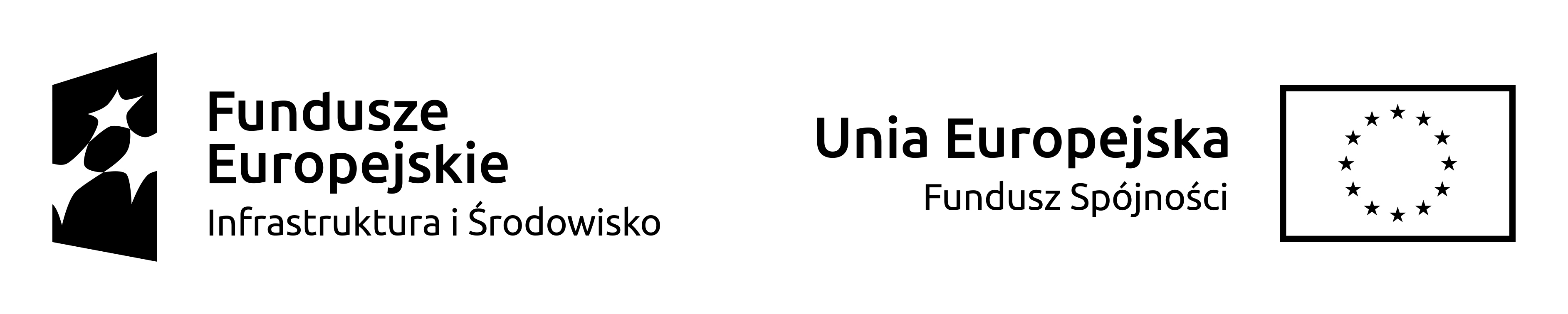 Załącznik nr 5 do SP - wzór……………………………………………              pieczęć WykonawcyWYKAZ OSÓB,które będą uczestniczyć w wykonywaniu zamówienia pn. Pełnienie funkcji Inspektora nadzoru inwestorskiego branży elektrycznej, konstrukcyjnej i drogowej dla zadania pn.:„Uporządkowanie gospodarki wodno-ściekowej wraz z kanalizacją deszczową na terenie Aglomeracji Chojnice – część II ”* dostosować zawartość tabeli do zakresu oferty** opisać doświadczenie zawodowe w zakresie spełnienia postawionych wymagań    										.                 ...................................................                        		                                             .............................................................................         miejscowość i data                                             			 (podpisy i pieczęcie osób uprawnionych       do reprezentowania wykonawcy w obrocie prawnym)    Lp.Proponowana funkcjaImię i nazwiskoWykształcenieKwalifikacje zawodowe rodzaj i zakres uprawnień, Doświadczenie zawodowe**Informacja o podstawie dysponowania osobami1.Inspektor nadzoru robót instalacyjnych elektrycznych *2.Inspektor nadzoru robót konstrukcyjno-budowlanych*3.Inspektor nadzoru robót inżynieryjnych drogowych*